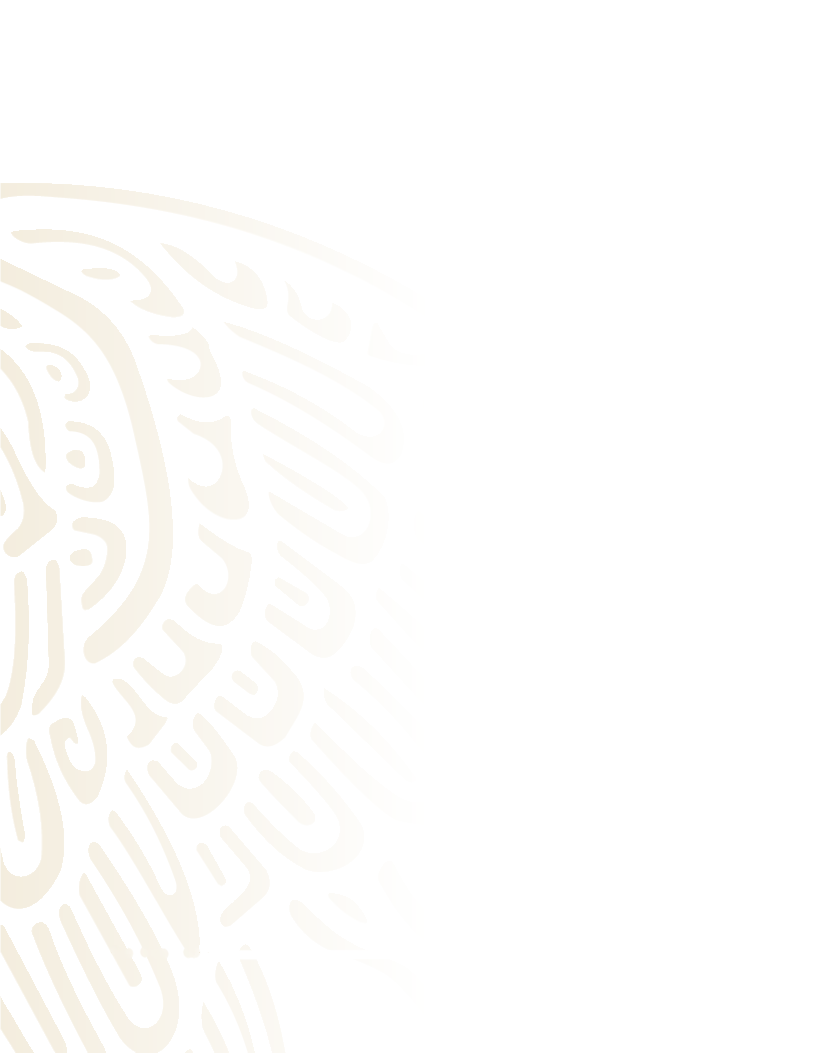 Solicitud del EstudianteAcapulco, Gro. 00/00/2019LAURA SÁNCHEZ HERNÁNDEZJEFA DE LA DIVISIÓN DE ESTUDIOS PROFESIONALESP R E S E N T E.                                                                          ROXANA JUSTO GALEANA                                                                          COORDINADORA DE TITULACIÓN Por este medio le informo que ha sido liberado el siguiente proyecto para laTitulación integral:a) Nombre del Egresado: b) Carrera:                          c) No. de Control:              d) Nombre del proyectod) Producto:    PROYECTO / INFORME TÉCNICO DE RESIDENCIA   PROFESIONAL /TESIS / OTRO (ESPECIFIQUE                   En espera del dictamen correspondiente, quedo a sus órdenes.A T E N T A M E N T E NOMBRE Y FIRMA DEL SOLICITANTE C.C.P. EXPEDIENTEC.C.P. DEPTO. ACADÉMICOC.C.P. SERVICIOS ESTUDIANTILESDirección:Teléfono particular: o de contacto:Correo electrónico del estudiante: